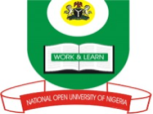 National Open University of Nigeria, Plot 91 Cadastral, Nnmadi Azikiwe Expressway, Jabi, Abuja.Faculty of Science and TechnologyNOVEMBER, 2018 EXAMINATIONSCourse code: CIT 412Course Title: Modeling and Simulation CREDIT: 3 UnitsTime Allowed: 2½ Hrs		Instruction: Answer Question one (1) and any other Four (4) questions.1 (a) Differentiate between Modeling and simulation 			[4 marks]   (b) Explain briefly when simulation is particularly valuable 		[2 marks]   (c)  Differentiate between the following (i) Deterministic and stochastic model   	[2 marks](ii) Simulation and mathematical model 	[2 marks]   (d) What are the advantages of modeling? [3 marks]   (e) List the steps followed in modeling [3 marks]   (f)  Given the following datasets 2,3,4,3,2,1,4,6,5,2. Compute the (i) mean of the datasets     			[1 mark]   (ii) Median of the datasets 			[1 mark] (iii) Mode of the datasets 			[1mark] (iv) standard deviation of the datasets 	[3 marks]2 (a) Give the properties of a good random number generator [3 marks]   (b)  List the two methods of generating random numbers and state the formula and the           weakness for each method [4 marks]   (c)  Define Monte Carlo method and state the usefulness of the method [ 5 marks]3(a) Explain standard deviation in relation to the shape of a graph [2 marks]  (b) Differentiate (with examples) between discrete random variable and continuous random          variable [4 marks]   (c) Given the following datasets: 4, 14, 8, 14, 20, 12, compute the Z-score for each of the         datasets. [6 marks]4 (a) Consider constructing a simulation of a petrol station with a single attendant on a single      pump. What constitute the following?State  (ii) Event  (iii) Entities  (iv) Queue  (v) Random realization [1 mark each](b)   State the factors necessary in evaluating a model [4 marks](c)   With the aid of a diagram describe the steps of a physical simulation process [3 marks]5 (a) Draw a diagram of a data model to show the level of architecture (ANSI/SPARC) and briefly explain the concept of conceptual schema [6 marks]    (b) Differentiate between a logical schema and a physical schema [4 marks]    (c) What is ANOVA? [2 marks]6 (a)  Give the procedure for constructing a stochastic queuing model [4 marks]    (b)  State the uses of data screening [3marks]    (c)  Define Gaussian random walk [2 marks]         (d)  Describe two (2) types of non-probability sampling methods [3 marks] 